报名热线：18551315675、15665139036（微信同号）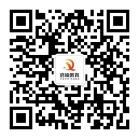 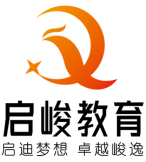 附件1：招聘岗位简介表招聘岗位简介表招聘岗位简介表招聘岗位简介表岗位代码岗位名称岗位名称招聘人数招聘单位备 注01教师教师5实验幼儿园4人东凌幼儿园1人02保育员保育员2实验幼儿园1人海晏幼儿园1人限女性合    计合    计合    计7